ที่                                                               คณะครุศาสตร์  จุฬาลงกรณ์มหาวิทยาลัย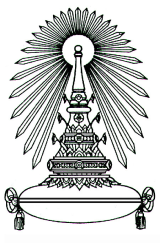 	ถนนพญาไท  กรุงเทพมหานคร 10330เรื่อง	ขอขอบคุณเรียน	ตามที่ท่านได้กรุณาให้ความร่วมมือในการทำวิจัยปริญญานิพนธ์กับ...................................... นิสิตหลักสูตรครุศาสตรบัณฑิต (หลักสูตร 4 ปี) หลักสูตรปรับปรุง พ.ศ. 2562 โปรแกรมเกียรตินิยม (Honors Program) สาขาวิชา..............................วิชาเอก.......................... ภาควิชา........................................เรื่อง “.............................................” โดยมี  .....................................................................เป็นอาจารย์ที่ปรึกษา คณะครุศาสตร์ ใคร่ขอขอบคุณในความร่วมมือจากท่านครั้งนี้ทำให้นิสิตสามารถดำเนินงานวิจัยให้สำเร็จลุล่วงตามวัตถุประสงค์และหวังว่าจะได้รับความร่วมมือด้วยดีในโอกาสต่อไปกลุ่มภารกิจบริการการศึกษาระดับปริญญาบัณฑิต  ฝ่ายวิชาการ โทร. 0-2218-2565-97 ต่อ 6733เบอร์โทรศัพท์ผู้วิจัย: ……………………………….. email: ……………………….              			บันทึกข้อความ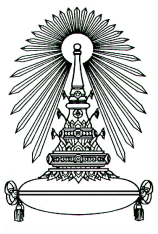 ส่วนงาน กลุ่มภารกิจบริการการศึกษาระดับปริญญาบัณฑิต ฝ่ายวิชาการ คณะครุศาสตร์ โทร. 82565-97 ต่อ 6733ที่  	วันที่        เรื่อง	ขอขอบคุณ--------------------------------------------------------------------------------------------------------------------------------เรียน		ตามที่ท่านได้กรุณาให้ความร่วมมือในการทำวิจัยปริญญานิพนธ์กับ.........................................................    นิสิตหลักสูตรครุศาสตรบัณฑิต (หลักสูตร 4 ปี) หลักสูตรปรับปรุง พ.ศ. 2562 โปรแกรมเกียรตินิยม (Honors Program) สาขาวิชา..............................วิชาเอก....................................... ภาควิชา.........................................................  เรื่อง “......................................................................” โดยมี  ..............................................  เป็นอาจารย์ที่ปรึกษา นั้นคณะครุศาสตร์ ใคร่ขอขอบคุณในความร่วมมือจากท่านครั้งนี้ทำให้นิสิตสามารถดำเนินงานวิจัยให้สำเร็จลุล่วงตามวัตถุประสงค์และหวังว่าจะได้รับความร่วมมือด้วยดีในโอกาสต่อไปเบอร์โทรศัพท์ผู้วิจัย: ……………………………….. email: ……………………….ขอแสดงความนับถือขอแสดงความนับถือ(อาจารย์ ดร.ณัฐวุฒิ  บริบูรณ์วิรีย์)รองคณบดีปฏิบัติการแทนคณบดี(อาจารย์ ดร.ณัฐวุฒิ  บริบูรณ์วิรีย์)รองคณบดีปฏิบัติการแทนคณบดี(อาจารย์ ดร.ณัฐวุฒิ  บริบูรณ์วิรีย์)รองคณบดีปฏิบัติการแทนคณบดี